   RESIDENTIAL PLUMBING PERMIT 			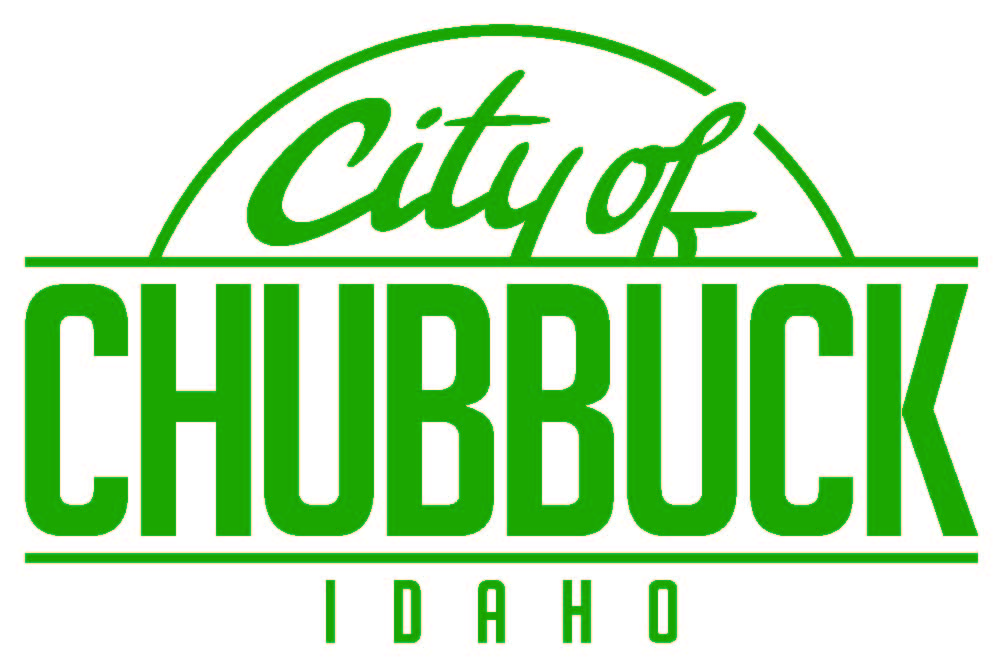 290 E LINDEN AVE			INSPECTION LINE:  208-417-7176CHUBBUCK ID  83202			OFFICE LINE:           208-237-2430      E-MAIL:  permits@cityofchubbuck.us	Plumbing Permit Number CP22-_______*Initial Here: 		  After completion, I will submit the Backflow Test results from a Certified Tester, along with a description of the type and location of the device to the City of Chubbuck.k:\building\permits\residential plumbing perm 2021.docxPROJECT ADDRESS:PROJECT ADDRESS:PROJECT ADDRESS:DESCRIPTION OF WORKDESCRIPTION OF WORKDESCRIPTION OF WORKApplication Date:DESCRIPTION OF WORKDESCRIPTION OF WORKDESCRIPTION OF WORKProject NameDESCRIPTION OF WORKDESCRIPTION OF WORKDESCRIPTION OF WORKPermit TypeDESCRIPTION OF WORKDESCRIPTION OF WORKDESCRIPTION OF WORKDESCRIPTION OF WORKDESCRIPTION OF WORKDESCRIPTION OF WORKState Contractor #OWNERCONTRACTOR  Name:Name:Business Name:Street Address:Street Name:City, State Zip:City, State ZipPhone Number:Phone Number:Cell Phone :E-mail:Fax:ISSUE FEESISSUE FEESQuantityQuantityUnit priceUnit priceTotalBase FeeBase Fee$30.00$30.00Plumbing Fixtures CountPlumbing Fixtures Count$6.00$6.00Water Heater ReplacementWater Heater Replacement$15.00	$15.00	*Lawn Sprinklers (Backflow Preventer Device)*Lawn Sprinklers (Backflow Preventer Device)$15.00$15.00Water Line SeparateWater Line Separate$25.00$25.00Sewer Line SeparateSewer Line Separate$25.00	$25.00	Water & Sewer TogetherWater & Sewer Together$40.00$40.00TOTALTOTAL